Publicado en Madrid el 06/11/2017 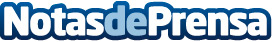 La Asociación Española de Campos de Golf se alía con Syltek como partner tecnológicoEl acuerdo entre Syltek y la AECG supone una evolución tecnológica en el sector, ayudando a los clubes a ser capaces de captar, monetizar y fidelizar a los jugadoresDatos de contacto:Daniel SillariNota de prensa publicada en: https://www.notasdeprensa.es/la-asociacion-espanola-de-campos-de-golf-se Categorias: Nacional Madrid Entretenimiento Golf Emprendedores E-Commerce Tenis Innovación Tecnológica http://www.notasdeprensa.es